附件5-1      三亚市妇女常见病及宫颈癌检查流程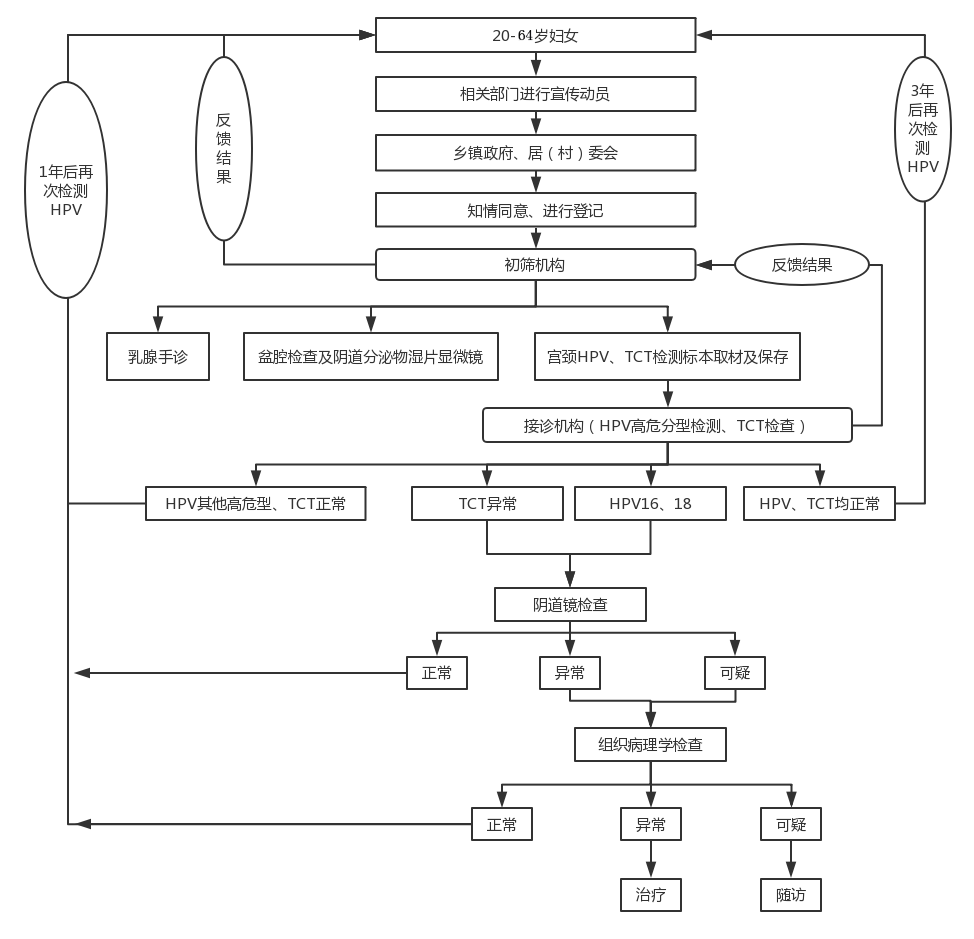 